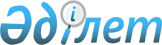 О проекте Указа Президента Республики Казахстан "О внесении изменений и дополнений в Указ Президента Республики Казахстан от 12 августа 2010 года № 1037 "О вопросах подготовки информации о выполнении международных договоров Республики Казахстан и представления ее на рассмотрение Президента Республики Казахстан, а также согласования проектов решений международных организаций, участницей которых является Республика Казахстан, и их реализации, подготовки международных мероприятий Республики Казахстан с участием Президента Республики Казахстан, выполнения достигнутых договоренностей, взаимодействия с международными судебными органами и осуществления координации международной деятельности государственных органов Республики Казахстан"Постановление Правительства Республики Казахстан от 1 августа 2017 года № 461
      Правительство Республики Казахстан ПОСТАНОВЛЯЕТ:
      внести на рассмотрение Президента Республики Казахстан проект Указа Президента Республики Казахстан "О внесении изменений и дополнений в Указ Президента Республики Казахстан от 12 августа 2010 года № 1037 "О вопросах подготовки информации о выполнении международных договоров Республики Казахстан и представления ее на рассмотрение Президента Республики Казахстан, а также согласования проектов решений международных организаций, участницей которых является Республика Казахстан, и их реализации, подготовки международных мероприятий Республики Казахстан с участием Президента Республики Казахстан, выполнения достигнутых договоренностей, взаимодействия с международными судебными органами и осуществления координации международной деятельности государственных органов Республики Казахстан". О внесении изменений и дополнений в Указ Президента Республики Казахстан от 12 августа 2010 года № 1037 "О вопросах подготовки информации о выполнении
международных договоров Республики Казахстан и представления ее на рассмотрение Президента Республики Казахстан, а также согласования проектов решений
международных организаций, участницей которых является Республика Казахстан, и их реализации, подготовки международных мероприятий Республики Казахстан
с участием Президента Республики Казахстан, выполнения достигнутых договоренностей, взаимодействия с международными судебными органами и осуществления
координации международной деятельности государственных органов Республики Казахстан"
      ПОСТАНОВЛЯЮ:
      1. Внести в Указ Президента Республики Казахстан от 12 августа 2010 года № 1037 "О вопросах подготовки информации о выполнении международных договоров Республики Казахстан и представления ее на рассмотрение Президента Республики Казахстан, а также согласования проектов решений международных организаций, участницей которых является Республика Казахстан, и их реализации, подготовки международных мероприятий Республики Казахстан с участием Президента Республики Казахстан, выполнения достигнутых договоренностей, взаимодействия с международными судебными органами и осуществления координации международной деятельности государственных органов Республики Казахстан" (САПП Республики Казахстан, 2010 г., № 46, ст. 416) следующие изменения и дополнения:
      пункт 4 изложить в следующей редакции:
      "4. Установить, что члены Правительства Республики Казахстан, руководители иных государственных органов и организаций Республики Казахстан несут персональную ответственность за достоверность, качество и своевременность направления информации и предложений, представляемых в соответствии с утверждаемыми Правилами, а также за соответствие их публичных выступлений и заявлений официальной позиции Республики Казахстан по вопросам, затрагивающим международные отношения и государственные интересы Республики Казахстан.
      Министерству иностранных дел Республики Казахстан один раз в полугодие информировать государственные органы Республики Казахстан об официальной позиции Республики Казахстан по актуальным международным вопросам, затрагивающим государственные интересы Республики Казахстан.";
      в Правилах подготовки информации о выполнении международных договоров Республики Казахстан и представления ее на рассмотрение Президента Республики Казахстан, а также согласования проектов решений международных организаций, участницей которых является Республика Казахстан, и их реализации, подготовки международных мероприятий Республики Казахстан с участием Президента Республики Казахстан, выполнения достигнутых договоренностей, взаимодействия с международными судебными органами и осуществления координации международной деятельности государственных органов Республики Казахстан, утвержденных вышеназванным Указом:
      пункты 23, 24, 25, 26 изложить в следующей редакции:
      "23. Заинтересованные государственные органы и организации в течение двадцати календарных дней с момента поступления запроса или в иные сроки, определенные Администрацией Президента, обеспечивают подготовку и представление в МИД необходимой информации и предложений к предстоящим мероприятиям и проекту поручений Президента Республики Казахстан.
      Направляемый в МИД проект тезисов для переговоров Главы государства полистно парафируется руководителем или курирующим заместителем руководителя государственного органа или организации.
      В случае представления некачественной информации, МИД вправе вернуть представленную информацию на доработку государственному органу или организации, которые в течение трех рабочих дней направляют доработанную информацию и предложения к предстоящим мероприятиям и проекту поручений Президента Республики Казахстан.
      24. МИД вносит в Администрацию Президента на имя Президента Республики Казахстан концепцию мероприятия за подписью Министра иностранных дел Республики Казахстан не менее чем за тридцать календарных дней до проведения мероприятия с учетом предложений заинтересованных государственных органов и организаций. При этом в концепцию включаются планируемые к подписанию (заключению) международные договоры, проекты которых согласованы с заинтересованными государственными органами Республики Казахстан, Министерством юстиции, МИД и контрагентами к моменту подготовки концепции.
      25. В целях доработки проекта концепции мероприятия и формирования содержательной части мероприятия, включая тезисы для переговоров в узком и расширенном составах, МИД за один рабочий день до внесения концепции мероприятия в Администрацию Президента проводит совещание с участием представителей заинтересованных государственных органов и организаций (уровень не ниже заместителя руководителя), Канцелярии Премьер-Министра и Администрации Президента.
      В целях окончательной доработки пакета информационно-аналитических материалов, в том числе утверждения проекта состава делегации, МИД за два рабочих дня до внесения пакета информационно-аналитических материалов в Администрацию Президента проводит дополнительное совещание с участием представителей заинтересованных государственных органов и организаций (уровень не ниже заместителя руководителя), Канцелярии Премьер-Министра и Администрации Президента.
      Совещания, указанные в настоящем пункте, проводятся под председательством Министра иностранных дел Республики Казахстан либо по его поручению одного из его заместителей.
      МИД формирует к совещанию сводную информацию о ходе подготовки мероприятия на высшем уровне, в том числе информирует о своевременности и качестве предоставления заинтересованными государственными органами и организациями необходимой информации.
      В случае несвоевременной или некачественной подготовки информации заинтересованными государственными органами и организациями, МИД информирует Премьер-Министра о данном факте.
      26. Пакет информационно-аналитических материалов, указанных в пункте 21 настоящих Правил, МИД вносит в Администрацию Президента не менее чем за пятнадцать рабочих дней до проведения мероприятия на высшем уровне. 
      Доработанный с учетом актуализированных данных пакет информационно-аналитических материалов МИД может вносить в Администрацию Президента не менее чем за семь рабочих дней до проведения мероприятия на высшем уровне.
      Администрация Президента проводит экспертизу и, при необходимости, доработку пакета информационно-аналитических материалов, вносит его на рассмотрение Президенту Республики Казахстан.";
      дополнить пунктом 26-1 следующего содержания:
      "26-1. По поручению Администрации Президента государственные органы или организации самостоятельно вносят информационно- аналитические материалы в Администрацию Президента в срок, установленный частью первой пункта 26 настоящих Правил.";
      пункт 28 изложить в следующей редакции:
      "28. В ходе проведения мероприятий на высшем уровне МИД обеспечивает фиксирование достигнутых договоренностей. 
      МИД представляет в Администрацию Президента записи беседы Главы государства в течение трех рабочих дней после проведения международного мероприятия.";
      дополнить пунктом 29-1 следующего содержания:
      "29-1. По итогам проведенных международных мероприятий на высшем уровне МИД в течение пяти рабочих дней после проведения соответствующего международного мероприятия представляет в Администрацию Президента:
      1) обзор иностранных средств массовой информации;
      2) мнения иностранных групп экспертов.
      В течение пяти рабочих дней после проведения международного мероприятия на высшем уровне МИД представляет в Администрацию Президента проект благодарственного письма Главы государства с указанием основных направлений сотрудничества и достигнутых договоренностей.";
      пункты 33 и 34 изложить в следующей редакции:
      "33. Заинтересованные государственные органы и организации принимают меры по обеспечению выполнения достигнутых договоренностей на основании поручений Президента Республики Казахстан и ежеквартально до 25 числа месяца, предшествующего последнему месяцу квартала, представляют в МИД отчет о ходе реализации поручений Президента.
      Уполномоченный государственный орган в сфере инвестиций осуществляет мониторинг выполнения достигнутых договоренностей между казахстанскими и иностранными юридическими лицами, осуществляющими предпринимательскую деятельность, в области привлечения иностранных инвестиций в Республику Казахстан и ежеквартально до 25 числа последнего месяца квартала представляет в МИД отчет об итогах проведенной работы на государственном и русском языках.
      34. МИД обобщает и анализирует представленный заинтересованными государственными органами и организациями отчет о ходе выполнения поручений Президента, данных для реализации достигнутых договоренностей, и по результатам анализа ежеквартально до 5 числа последнего месяца квартала направляет сводный отчет в Канцелярию Премьер-Министра.
      МИД ежеквартально до 5 числа месяца, следующего за отчетным кварталом, направляет в Канцелярию Премьер-Министра представленный уполномоченным органом в сфере инвестиций отчет о результатах мониторинга выполнения достигнутых договоренностей между казахстанскими и иностранными юридическими лицами, осуществляющими предпринимательскую деятельность, в области привлечения иностранных инвестиций в Республику Казахстан.";
      пункт 44 изложить в следующей редакции:
      "44. За исключением официальной переписки центральных государственных органов со Всемирной торговой организацией, официальная переписка между центральными государственными органами и иностранными государственными органами, дипломатическими представительствами и международными организациями осуществляется через МИД, если иное не предусмотрено законодательными актами, актами Президента и Правительства Республики Казахстан или вступившими в силу международными договорами Республики Казахстан.
      В случае необходимости проработки вопросов с иностранной стороной в течение ближайших пяти дней, допускается направление писем центральными государственными органами в иностранные государственные органы, дипломатические представительства и международные организации с последующим уведомлением МИД о направленных письмах и их содержании.".
      2. Настоящий Указ вводится в действие со дня его подписания.
					© 2012. РГП на ПХВ «Институт законодательства и правовой информации Республики Казахстан» Министерства юстиции Республики Казахстан
				
      Премьер-Министр
Республики Казахстан

 Б. Сагинтаев

      Президент 
Республики Казахстан 

Н.Назарбаев
